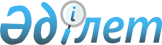 "Сарқан ауданының 2010-2012 жылдарға арналған бюджеті туралы" Сарқан аудандық мәслихатының 2009 жылғы 23 желтоқсандағы N 29-183 шешіміне өзгерістер мен толықтырулар енгізу туралыАлматы облысы Сарқан аудандық мәслихатының 2010 жылғы 23 маусымдағы N 35-214 шешімі. Алматы облысының Әділет департаменті Сарқан ауданының Әділет басқармасында 2010 жылы 24 маусымда N 2-17-87 тіркелді      РҚАО ескертпесі.

      Мәтінде авторлық орфография және пунктуация сақталған.       

Қазақстан Республикасы Бюджет кодексінің 19 тарауының 109-бабын басшылыққа ала отырып, Сарқан аудандық мәслихаты ШЕШІМ ҚАБЫЛДАДЫ:



      Сарқан аудандық мәслихатының 2009 жылғы 23 желтоқсандағы "Сарқан ауданының 2010-2012 жылдарға арналған бюджеті туралы" 29-183 шешімі нормативтік құқықтық актілерді мемлекеттік тіркеу тізілімінде 2009 жылғы 29 желтоқсандағы 2-17-79 нөмірмен тіркелген, 2010 жылдың 7 қаңтарында "Сарқан" аудандық газетінің 2 нөмірінде жарияланған, (нормативтік құқықтық актілерді мемлекеттік тіркеу тізілімінде 2010 жылы 16 ақпанында 2-17-82 нөмірмен тіркелген, 30-189 нөмірімен Сарқан аудандық мәслихатының 2010 жылғы 4 ақпандағы "Сарқан ауданының 2010-2012 жылдарға арналған бюджеті туралы" Сарқан аудандық мәслихатының 2009 жылғы 23 желтоқсандағы 29-183 шешіміне өзгерістер мен толықтырулар енгізу туралы шешімімен өзгертулер енгізілген; нормативтік құқықтық актілерді мемлекеттік тіркеу тізілімінде 2010 жылғы 20 сәуірдегі 2-17-85 нөмірмен тіркелген, 33-207 нөмірімен Сарқан аудандық мәслихатының 2010 жылғы 19 сәуірдегі "Сарқан ауданының 2010-2012 жылдарға арналған бюджеті туралы" Сарқан аудандық мәслихатының 2009 жылғы 23 желтоқсандағы 29-183 шешіміне өзгерістер мен толықтырулар енгізу туралы шешімімен өзгертулер енгізілген) шешіміне келесі өзгерістер мен толықтырулар енгізілсін:



      1) Кірістер жолында "2316624" саны "2341008" санына ауыстырылсын, соның ішінде:

      "Трансферттердің түсімдері" деген жолы бойынша "2174907" саны "2193191" санына ауыстырылсын.



      2) Шығындар жолында "2329799" саны "2354183" санына ауыстырылсын.



      2. Көрсетілген шешімнің 1 қосымшасы осы шешімнің 1 қосымшасына сәйкес жаңа редакцияда баяндалсын.



      3. Көрсетілген шешімнің 15 қосымшасы осы шешімнің 2 қосымшасына сәйкес жаңа редакцияда баяндалсын.



      4. Көрсетілген шешімнің 16 қосымшасы осы шешімнің 3 қосымшасына сәйкес жаңа редакцияда баяндалсын.



      5. Көрсетілген шешімнің 17 қосымшасы осы шешімнің 4 қосымшасына сәйкес жаңа редакцияда баяндалсын.



      6. Көрсетілген шешімнің 18 қосымшасы осы шешімнің 5 қосымшасына сәйкес жаңа редакцияда баяндалсын.



      7. Көрсетілген шешімнің 19 қосымшасы осы шешімнің 6 қосымшасына сәйкес жаңа редакцияда баяндалсын.



      8. Көрсетілген шешімнің 20 қосымшасы осы шешімнің 7 қосымшасына сәйкес жаңа редакцияда баяндалсын.



      9. Көрсетілген шешімнің 22 қосымшасы осы шешімнің 8 қосымшасына сәйкес жаңа редакцияда баяндалсын.



      10. Көрсетілген шешімнің 23 қосымшасы осы шешімнің 9 қосымшасына сәйкес жаңа редакцияда баяндалсын.



      11. Көрсетілген шешімнің 29 қосымшасы осы шешімнің 10 қосымшасына сәйкес жаңа редакцияда баяндалсын.



      12. Көрсетілген шешімнің 33 қосымшасы осы шешімнің 11 қосымшасына сәйкес жаңа редакцияда баяндалсын.



      13. Көрсетілген шешімнің 37 қосымшасы осы шешімнің 12 қосымшасына сәйкес толықтырылып, жаңа редакцияда баяндалсын.



      14. Көрсетілген шешімнің 38 қосымшасы осы шешімнің 13 қосымшасына сәйкес толықтырылып, жаңа редакцияда баяндалсын.



      15. Осы шешім 2010 жылдың 1 қаңтарынан қолданысқа енгізіледі.      Сарқан аудандық мәслихатының

      кезектен тыс 35 сессиясының

      төрағасы                                   С. Нұрғалиев      Сарқан аудандық

      мәслихатының хатшысы                       Ғ. Рахметқалиев      КЕЛІСІЛГЕН:      Сарқан аудандық экономика

      және бюджеттік жоспарлау

      бөлімінің бастығы                          Т. Аязбаев

      2010 жылғы 23 маусым

Сарқан аудандық мәслихатының

2010 жылғы 23 маусымдағы

N 35-214 "Сарқан ауданының

2010-2012 жылдарға арналған

бюджеті туралы "Сарқан

аудандық мәслихатының 2009

жылғы 23 желтоқсандағы

N 29-183 шешіміне өзгерістер

мен толықтырулар енгізу туралы"

N 30-189 шешіміне бекітілген

1 қосымша"Сарқан ауданының

2010-2012 жылдарға арналған

бюджеті туралы" Сарқан

аудандық мәслихатының 2009

жылғы 23 желтоқсандағы

N 29-183 шешіміне бекітілген

1 қосымша 

Сарқан ауданының 2010 жылға арналған бюджеті

Сарқан аудандық мәслихатының

2010 жылғы 23 маусымдағы

N 35-214 "Сарқан ауданының

2010-2012 жылдарға арналған

бюджеті туралы "Сарқан

аудандық мәслихатының 2009

жылғы 23 желтоқсандағы

N 29-183 шешіміне өзгерістер

мен толықтырулар енгізу

туралы" шешіміне

2 қосымша"Сарқан ауданының

2010-2012 жылдарға арналған

бюджеті туралы" Сарқан

аудандық мәслихатының

2009 жылғы 23 желтоқсандағы

N 29-183 шешімімен бекітілген

15 қосымша 

Мемлекеттік коммуналдық тұрғын үй қорының тұрғын үй құрылысына

республикалық бюджеттен берілген нысаналы трансферттерінің

сомасы

Сарқан аудандық мәслихатының

2010 жылғы 23 маусымдағы

N 35-214 "Сарқан ауданының

2010-2012 жылдарға арналған

бюджеті туралы "Сарқан

аудандық мәслихатының 2009

жылғы 23 желтоқсандағы

N 29-183 шешіміне өзгерістер

мен толықтырулар енгізу

туралы" шешіміне

3 қосымша"Сарқан ауданының

2010-2012 жылдарға арналған

бюджеті туралы" Сарқан

аудандық мәслихатының

2009 жылғы 23 желтоқсандағы

N 29-183 шешімімен бекітілген

16 қосымша 

Инженерлік коммуникациялық инфрақұрылымды дамытуға және

жайластыруға берілген нысаналы даму трансферттердің сомасы

Сарқан аудандық мәслихатының

2010 жылғы 23 маусымдағы

N 35-214 "Сарқан ауданының

2010-2012 жылдарға арналған

бюджеті туралы "Сарқан

аудандық мәслихатының 2009

жылғы 23 желтоқсандағы

N 29-183 шешіміне өзгерістер

мен толықтырулар енгізу

туралы" шешіміне

4 қосымша"Сарқан ауданының

2010-2012 жылдарға арналған

бюджеті туралы" Сарқан

аудандық мәслихатының

2009 жылғы 23 желтоқсандағы

N 29-183 шешімімен бекітілген

17 қосымша 

Инженерлік-коммуникациялық жүйесін дамытуға облыстық бюджеттен

берілген ағымдағы нысаналы трансферттер (Жол карта)

Сарқан аудандық мәслихатының

2010 жылғы 23 маусымдағы

N 35-214 "Сарқан ауданының

2010-2012 жылдарға арналған

бюджеті туралы "Сарқан

аудандық мәслихатының 2009

жылғы 23 желтоқсандағы

N 29-183 шешіміне өзгерістер

мен толықтырулар енгізу

туралы" шешіміне

5 қосымша"Сарқан ауданының

2010-2012 жылдарға арналған

бюджеті туралы" Сарқан

аудандық мәслихатының

2009 жылғы 23 желтоқсандағы

N 29-183 шешімімен бекітілген

18 қосымша 

Білім беру объектілерін ағымдағы және күрделі жөндеу

жұмыстарына ағымдағы нысаналы трансферттер

Сарқан аудандық мәслихатының

2010 жылғы 23 маусымдағы

N 35-214 "Сарқан ауданының

2010-2012 жылдарға арналған

бюджеті туралы "Сарқан

аудандық мәслихатының 2009

жылғы 23 желтоқсандағы

N 29-183 шешіміне өзгерістер

мен толықтырулар енгізу

туралы" шешіміне

6 қосымша"Сарқан ауданының

2010-2012 жылдарға арналған

бюджеті туралы" Сарқан

аудандық мәслихатының

2009 жылғы 23 желтоқсандағы

N 29-183 шешімімен бекітілген

19 қосымша 

Елді мекендерді абаттандыруға және көгалдандыруға ағымдағы

нысаналы трансферттер (Жол карта)

Сарқан аудандық мәслихатының

2010 жылғы 23 маусымдағы

N 35-214 "Сарқан ауданының

2010-2012 жылдарға арналған

бюджеті туралы "Сарқан

аудандық мәслихатының 2009

жылғы 23 желтоқсандағы

N 29-183 шешіміне өзгерістер

мен толықтырулар енгізу

туралы" шешіміне

7 қосымша"Сарқан ауданының

2010-2012 жылдарға арналған

бюджеті туралы" Сарқан

аудандық мәслихатының

2009 жылғы 23 желтоқсандағы

N 29-183 шешімімен бекітілген

20 қосымша 

Жолдарды жөндеуге арналған берілген ағымдағы нысаналы

трансферттер (Жол карта)

Сарқан аудандық мәслихатының

2010 жылғы 23 маусымдағы

N 35-214 "Сарқан ауданының

2010-2012 жылдарға арналған

бюджеті туралы "Сарқан

аудандық мәслихатының 2009

жылғы 23 желтоқсандағы

N 29-183 шешіміне өзгерістер

мен толықтырулар енгізу

туралы" шешіміне

8 қосымша"Сарқан ауданының

2010-2012 жылдарға арналған

бюджеті туралы" Сарқан

аудандық мәслихатының

2009 жылғы 23 желтоқсандағы

N 29-183 шешімімен бекітілген

22 қосымша 

Ұлы жеңістің 65-жылдығын мерекелеуге байланысты бір жолғы

төлемдерді беруге республикалық бюджеттен берілген трансферттер

Сарқан аудандық мәслихатының

2010 жылғы 23 маусымдағы

N 35-214 "Сарқан ауданының

2010-2012 жылдарға арналған

бюджеті туралы "Сарқан

аудандық мәслихатының 2009

жылғы 23 желтоқсандағы

N 29-183 шешіміне өзгерістер

мен толықтырулар енгізу

туралы" шешіміне

9 қосымша"Сарқан ауданының

2010-2012 жылдарға арналған

бюджеті туралы" Сарқан

аудандық мәслихатының

2009 жылғы 23 желтоқсандағы

N 29-183 шешімімен бекітілген

23 қосымша 

Сумен қамтамасыз ету объектілерін дамытуға республикалық,

облыстық бюджеттен берілген нысаналы даму трансферттері

Сарқан аудандық мәслихатының

2010 жылғы 23 маусымдағы

N 35-214 "Сарқан ауданының

2010-2012 жылдарға арналған

бюджеті туралы "Сарқан

аудандық мәслихатының 2009

жылғы 23 желтоқсандағы

N 29-183 шешіміне өзгерістер

мен толықтырулар енгізу

туралы" шешіміне

10 қосымша"Сарқан ауданының

2010-2012 жылдарға арналған

бюджеті туралы" Сарқан

аудандық мәслихатының

2009 жылғы 23 желтоқсандағы

N 29-183 шешімімен бекітілген

29 қосымша 

2009 жылғы жергілікті бюджеттің, Қазақстан Республикасында

білім берудің 2005-2010 жылдарға арналған мемлекеттік

бағдарламасының білім беру ұйымдарын күрделі жөндеу және

олардың материалдық-техникалық базасын нығайту жөніндегі

іс-шараларын іске асыруға арналған шығындары

Сарқан аудандық мәслихатының

2010 жылғы 23 маусымдағы

N 35-214 "Сарқан ауданының

2010-2012 жылдарға арналған

бюджеті туралы "Сарқан

аудандық мәслихатының 2009

жылғы 23 желтоқсандағы

N 29-183 шешіміне өзгерістер

мен толықтырулар енгізу

туралы" шешіміне

11 қосымша"Сарқан ауданының

2010-2012 жылдарға арналған

бюджеті туралы" Сарқан

аудандық мәслихатының

2009 жылғы 23 желтоқсандағы

N 29-183 шешімімен бекітілген

33 қосымша 

2010 жылға арналған аудандық бюджеттің бюджеттік даму

бағдарламаларының тізбесі

Сарқан аудандық мәслихатының

2010 жылғы 23 маусымдағы

N 35-214 "Сарқан ауданының

2010-2012 жылдарға арналған

бюджеті туралы "Сарқан

аудандық мәслихатының 2009

жылғы 23 желтоқсандағы

N 29-183 шешіміне өзгерістер

мен толықтырулар енгізу

туралы" шешіміне

12 қосымша"Сарқан ауданының

2010-2012 жылдарға арналған

бюджеті туралы" Сарқан

аудандық мәслихатының

2009 жылғы 23 желтоқсандағы

N 29-183 шешімімен бекітілген

37 қосымша 

Білім беру объектілерін салу және реконструкциялау дамытуға

арналған нысаналы трансферттер ОБ

Сарқан аудандық мәслихатының

2010 жылғы 23 маусымдағы

N 35-214 "Сарқан ауданының

2010-2012 жылдарға арналған

бюджеті туралы "Сарқан

аудандық мәслихатының 2009

жылғы 23 желтоқсандағы

N 29-183 шешіміне өзгерістер

мен толықтырулар енгізу

туралы" шешіміне

13 қосымша"Сарқан ауданының

2010-2012 жылдарға арналған

бюджеті туралы" Сарқан

аудандық мәслихатының

2009 жылғы 23 желтоқсандағы

N 29-183 шешімімен бекітілген

38 қосымша 

Сумен жабдықтау жүйелерін дамытуға арналған трансферттер
					© 2012. Қазақстан Республикасы Әділет министрлігінің «Қазақстан Республикасының Заңнама және құқықтық ақпарат институты» ШЖҚ РМК
				СанатыСанатыСанатыСанатыСомасы

(мың теңге)СыныбыСыныбыСыныбыСомасы

(мың теңге)Iшкi сыныбыIшкi сыныбыСомасы

(мың теңге)АтауыСомасы

(мың теңге)I.КІРІСТЕР23410081Салықтық түсімдер1239050104Меншiкке салынатын салықтар11624001041Мүлiкке салынатын салықтар8190001043Жер салығы821101044Көлiк құралдарына салынатын салық1962901045Бірыңғай жер салығы65000105Тауарларға, жұмыстарға және қызметтерге

салынатын iшкi салықтар435001052Акциздер113001053Табиғи және басқа да ресурстарды

пайдаланғаны үшiн түсетiн түсiмдер40001054Кәсiпкерлiк және кәсiби қызметтi жүргiзгенi

үшiн алынатын алымдар28200108Заңдық мәнді іс-әрекеттерді жасағаны және

(немесе) оған уәкілеттігі бар мемлекеттік

органдар немесе лауазымды адамдар құжаттар

бергені үшін алынатын міндетті төлемдер331501081Мемлекеттік баж33152Салықтық емес түсiмдер1692001Мемлекеттік меншіктен түсетін кірістер220015Мемлекет меншігіндегі мүлікті жалға беруден

түсетін кірістер2200204Мемлекеттік бюджеттен қаржыландырылатын,

сондай-ақ Қазақстан Республикасы Ұлттық

Банкінің бюджетінен (шығыстар сметасынан)

ұсталатын және қаржыландырылатын

мемлекеттік мекемелер салатын айыппұлдар,

өсімпұлдар, санкциялар, өндіріп алулар1550002041Мұнай секторы ұйымдарынан түсетін

түсімдерді қоспағанда, мемлекеттік

бюджеттен қаржыландырылатын, сондай-ақ

Қазақстан Республикасы Ұлттық Банкінің

бюджетінен (шығыстар сметасынан) ұсталатын

және қаржыландырылатын мемлекеттік

мекемелер салатын айыппұлдар, өсімпұлдар,

санкциялар, өндіріп алулар155000206Басқа да салықтық емес түсiмдер120002061Басқа да салықтық емес түсiмдер12003Негізгі капиталды сатудан түсетін

түсімдер69920303Жердi және материалдық емес активтердi сату699203031Жерді сату69924Трансферттердің түсімдері21931910402Мемлекеттiк басқарудың жоғары тұрған

органдарынан түсетiн трансферттер219319104022Облыстық бюджеттен түсетiн трансферттер2193191Функционалдық топФункционалдық топФункционалдық топФункционалдық топФункционалдық топсомасы

(мың теңге)Кіші функцияКіші функцияКіші функцияКіші функциясомасы

(мың теңге)Бюджеттік бағдарламалардың әкімшісіБюджеттік бағдарламалардың әкімшісіБюджеттік бағдарламалардың әкімшісісомасы

(мың теңге)БағдарламаБағдарламасомасы

(мың теңге)Атауысомасы

(мың теңге)ІІ.ШЫҒЫНДАР235418301Жалпы сипаттағы мемлекеттiк

қызметтер1704701Мемлекеттiк басқарудың жалпы

функцияларын орындайтын өкiлдi,

атқарушы және басқа органдар150546112Аудан (облыстық маңызы бар қала)

мәслихатының аппараты11017001Аудан (облыстық маңызы бар қала)

мәслихатының қызметін қамтамасыз ету

жөніндегі қызметтер10867004Мемлекеттік органдарды материалдық-

техникалық жарақтандыру150122Аудан (облыстық маңызы бар қала)

әкімінің аппараты40900001Аудан (облыстық маңызы бар қала)

әкімінің қызметін қамтамасыз ету

жөніндегі қызметтер39400004Мемлекеттік органдарды материалдық-

техникалық жарақтандыру1500123Қаладағы аудан, аудандық маңызы бар

қала, кент, ауыл (село), ауылдық

(селолық) округ әкімінің аппараты98629001Қаладағы аудан, аудандық маңызы бар

қаланың, кент, ауыл (село), ауылдық

(селолық) округ әкімінің қызметін

қамтамасыз ету жөніндегі қызметтер94703023Мемлекеттік органдарды материалдық-

техникалық жарақтандыру39262Қаржылық қызмет12011452Ауданның (облыстық маңызы бар

қаланың) қаржы бөлімі12011001Аудандық бюджетті орындау және

коммуналдық меншікті (облыстық маңызы

бар қала) саласындағы мемлекеттік

саясатты іске асыру жөніндегі қызметтер10244003Салық салу мақсатында мүлікті бағалауды

жүргізу547019Мемлекеттік органдарды материалдық-

техникалық жарақтандыру12205Жоспарлау және статистикалық қызмет7913453Ауданның (облыстық маңызы бар

қаланың) экономика және бюджеттік

жоспарлау бөлімі7913001Экономикалық саясатты, мемлекеттік

жоспарлау жүйесін қалыптастыру және

дамыту және ауданды (облыстық маңызы

бар қаланы) басқару саласындағы

мемлекеттік саясатты іске асыру

жөніндегі қызметтер7663005Мемлекеттік органдарды материалдық-

техникалық жарақтандыру25002Қорғаныс221341Әскери мұқтаждар600122Аудан (облыстық маңызы бар қала)

әкімінің аппараты600005Жалпыға бірдей әскери міндетті атқару

шеңберіндегі іс-шаралар6002Төтенше жағдайлар жөніндегі жұмыстарды

ұйымдастыру21534122Аудан (облыстық маңызы бар қала)

әкімінің аппараты21534006Аудан (облыстық маңызы бар қала)

ауқымындағы төтенше жағдайлардың алдын алу

және оларды жою2153403Қоғамдық тәртіп, қауіпсіздік,

құқықтық, сот, қылмыстық-атқару

қызметі45761Құқық қорғау қызметi4576458Ауданның (облыстық маңызы бар

қаланың) тұрғын үй-коммуналдық

шаруашылық, жолаушылар көлігі және

автомобиль жолдары бөлімі4576021Елдi мекендерде жол жүрісі қауiпсiздiгін

қамтамасыз ету457604Бiлiм беру13737951Мектепке дейiнгi тәрбие және оқыту128536464Ауданның (облыстық маңызы бар

қаланың) білім бөлімі128536009Мектепке дейінгі тәрбие ұйымдарының

қызметін қамтамасыз ету1285362Бастауыш, негізгі орта және жалпы

орта білім беру1133462123Қаладағы аудан, аудандық маңызы бар

қала, кент, ауыл (село), ауылдық

(селолық) округ әкімінің аппараты1214005Ауылдық (селолық) жерлерде балаларды

мектепке дейін тегін алып баруды және

кері алып келуді ұйымдастыру1214464Ауданның (облыстық маңызы бар

қаланың) білім бөлімі1132248003Жалпы білім беру1118332006Балалар мен жеткіншектерге қосымша

білім беру139169Бiлiм беру саласындағы өзге де

қызметтер111797464Ауданның (облыстық маңызы бар

қаланың) білім бөлімі108007001Жергілікті деңгейде білім беру

саласындағы мемлекеттік саясатты іске

асыру жөніндегі қызметтер12717004Ауданның (облыстық маңызы бар қаланың)

мемлекеттік білім беру мекемелерінде

білім беру жүйесін ақпараттандыру8018005Ауданның (облыстық маңызы бар қаланың)

мемлекеттік білім беру мекемелер үшін

оқулықтар мен оқу-әдiстемелiк кешендерді

сатып алу және жеткізу16691007Аудандық (қалалық) ауқымдағы мектеп

олимпиадаларын және мектептен тыс іс-

шараларды өткiзу1287011Өңірлік жұмыспен қамту және кадрларды

қайта даярлау стратегиясын іске асыру

шеңберінде білім беру объектілерін

күрделі, ағымды жөндеу69095013Мемлекеттік органдарды материалдық-

техникалық жарақтандыру199467Ауданның (облыстық маңызы бар қаланың)

құрылыс бөлімі3790037Білім беру объектілерін салу және

реконструкциялау379006Әлеуметтiк көмек және әлеуметтiк

қамсыздандыру1731952Әлеуметтiк көмек156393451Ауданның (облыстық маңызы бар

қаланың) жұмыспен қамту және

әлеуметтік бағдарламалар бөлімі156393002Еңбекпен қамту бағдарламасы46539004Ауылдық жерлерде тұратын денсаулық

сақтау, білім беру, әлеуметтік

қамтамасыз ету, мәдениет және спорт

мамандарына отын сатып алуға Қазақстан

Республикасының заңнамасына сәйкес

әлеуметтік көмек көрсету7240005Мемлекеттік атаулы әлеуметтік көмек8027006Тұрғын үй көмегі23909007Жергілікті өкілетті органдардың шешімі

бойынша мұқтаж азаматтардың жекелеген

топтарына әлеуметтік көмек9406010Үйден тәрбиеленіп оқытылатын мүгедек

балаларды материалдық қамтамасыз ету1314014Мұқтаж азаматтарға үйде әлеуметтiк көмек

көрсету1010001618 жасқа дейінгі балаларға мемлекеттік

жәрдемақылар20772017Мүгедектерді оңалту жеке бағдарламасына

сәйкес, мұқтаж мүгедектерді міндетті

гигиеналық құралдармен қамтамасыз етуге,

және ымдау тілі мамандарының, жеке

көмекшілердің қызмет көрсету3876020Ұлы Отан соғысындағы Жеңістің 65

жылдығына орай Ұлы Отан соғысының

қатысушылары мен мүгедектеріне, сондай-ақ 

оларға теңестірілген, оның ішінде

майдандағы армия құрамына кірмеген, 1941

жылғы 22 маусымнан бастап 1945 жылғы 3

қыркүйек аралығындағы кезеңде әскери

бөлімшелерде, мекемелерде, әскери-оқу

орындарында әскери қызметтен өткен,

запасқа босатылған (отставка), "1941-1945

жж. Ұлы Отан соғысында Германияны жеңгені

үшін" медалімен немесе "Жапонияны жеңгені

үшін" медалімен марапатталған әскери

қызметшілерге, Ұлы Отан соғысы жылдарында

тылда кемінде алты ай жұмыс істеген

(қызметте болған) адамдарға біржолғы

материалдық көмек төлеу252109Әлеуметтiк көмек және әлеуметтiк

қамтамасыз ету салаларындағы өзге де

қызметтер16802451Ауданның (облыстық маңызы бар

қаланың) жұмыспен қамту және

әлеуметтік бағдарламалар бөлімі16802001Жергілікті деңгейде облыстың жұмыспен

қамтуды қамтамасыз ету және халық үшін

әлеуметтік бағдарламаларды іске асыру

саласындағы мемлекеттік саясатты іске

асыру жөніндегі қызметтер15153011Жәрдемақыларды және басқа да әлеуметтік

төлемдерді есептеу, төлеу мен жеткізу

бойынша қызметтерге ақы төлеу164907Тұрғын үй-коммуналдық шаруашылық3230881Тұрғын үй шаруашылығы93196458Ауданның (облыстық маңызы бар қаланың)

тұрғын үй-коммуналдық шаруашылығы,

жолаушылар көлігі және автомобиль

жолдары бөлімі529003Мемлекеттік тұрғын үй қорының сақталуын

ұйымдастыру529467Ауданның (облыстық маңызы бар

қаланың) құрылыс бөлімі92667003Мемлекеттік коммуналдық тұрғын үй

қорының тұрғын үй құрылысы және (немесе)

сатып алу33980004Инженерлік коммуникациялық

инфрақұрылымды дамыту, жайластыру және

(немесе) сатып алу586872Коммуналдық шаруашылық200458458Ауданның (облыстық маңызы бар

қаланың) тұрғын үй-коммуналдық

шаруашылық, жолаушылар көлігі және

автомобиль жолдары бөлімі200458012Сумен жабдықтау және су бөлу жүйесінің

қызмет етуі445028Коммуналдық шаруашылығын дамыту12047029Сумен жабдықтау жүйесін дамыту92700032Өңірлік жұмыспен қамту және кадрларды

қайта даярлау стратегиясын іске асыру

шеңберінде инженерлік коммуникациялық

инфрақұрылымды дамыту952663Елді-мекендерді көркейту29434123Қаладағы аудан, аудандық маңызы бар

қала, кент, ауыл (село), ауылдық

(селолық) округ әкімінің аппараты29434008Елді мекендерде көшелерді жарықтандыру7212009Елді мекендердің санитариясын қамтамасыз

ету3993010Жерлеу орындарын күтіп-ұстау және туысы

жоқ адамдарды жерлеу665011Елді мекендерді абаттандыру мен

көгалдандыру1756408Мәдениет, спорт, туризм және

ақпараттық кеңістiк493501Мәдениет саласындағы қызмет17747455Ауданның (облыстық маңызы бар

қаланың) мәдениет және тілдерді

дамыту бөлімі17747003Мәдени-демалыс жұмысын қолдау177472Спорт1880465Ауданның (облыстық маңызы бар

қаланың) Дене шынықтыру және спорт

бөлімі1880006Аудандық (облыстық маңызы бар қалалық)

деңгейде спорттық жарыстар өткiзу626007Әртүрлi спорт түрлерi бойынша аудан

(облыстық маңызы бар қала)құрама

командаларының мүшелерiн дайындау және

олардың облыстық спорт жарыстарына

қатысуы12543Ақпараттық кеңiстiк17391455Ауданның (облыстық маңызы бар

қаланың) мәдениет және тілдерді

дамыту бөлімі14607006Аудандық (қалалық) кiтапханалардың жұмыс

iстеуi12223007Мемлекеттік тілді және Қазақстан

халықтарының басқа да тілдерін дамыту2384456Ауданның (облыстық маңызы бар

қаланың) ішкі саясат бөлімі2784002Газеттер мен журналдар арқылы

мемлекеттік ақпараттық саясат жүргізу27849Мәдениет, спорт, туризм және

ақпараттық кеңiстiктi ұйымдастыру

жөнiндегi өзге де қызметтер12332455Ауданның (облыстық маңызы бар

қаланың) мәдениет және тілдерді

дамыту бөлімі3552001Жергілікті деңгейде тілдерді және

мәдениетті дамыту саласындағы

мемлекеттік саясатты іске асыру

жөніндегі қызметтер3402011Мемлекеттік органдарды материалдық-

техникалық жарақтандыру150456Ауданның (облыстық маңызы бар

қаланың) ішкі саясат бөлімі5460001Жергілікті деңгейде ақпарат,

мемлекеттілікті нығайту және

азаматтардың әлеуметтік сенімділігін

қалыптастыру саласында мемлекеттік

саясатты іске асыру жөніндегі қызметтер4738003Жастар саясаты саласындағы өңірлік

бағдарламаларды iске асыру572007Мемлекеттік органдарды материалдық-

техникалық жарақтандыру150465Ауданның (облыстық маңызы бар

қаланың) Дене шынықтыру және спорт

бөлімі3320001Жергілікті деңгейде мәдениет және спорт

саласындағы мемлекеттік саясатты іске

асыру жөніндегі қызметтер3170008Мемлекеттік органдарды материалдық-

техникалық жарақтандыру15010Ауыл, су, орман, балық шаруашылығы,

ерекше қорғалатын табиғи аумақтар,

қоршаған ортаны және жануарлар

дүниесін қорғау, жер қатынастары822401Ауыл шаруашылығы17509453Ауданның (облыстық маңызы бар

қаланың) экономика және бюджеттік

жоспарлау бөлімі1760099Республикалық бюджеттен берілетін

нысаналы трансферттер есебінен ауылдық

елді мекендер саласының мамандарын

әлеуметтік қолдау шараларын іске асыру1760462Ауданның (облыстық маңызы бар

қаланың) ауыл шаруашылығы бөлімі8672001Жергілікті деңгейде ауыл шаруашылығы

саласындағы мемлекеттік саясатты іске

асыру жөніндегі қызметтер8472007Мемлекеттік органдарды материалдық-

техникалық жарақтандыру200467Ауданның (облыстық маңызы бар

қаланың) құрылыс бөлімі0010Ауыл шаруашылығы объектілерін дамыту0473Ауданның (облыстық маңызы бар

қаланың) ветеринария бөлімі7077001Жергілікті деңгейде ветеринария

саласындағы мемлекеттік саясатты іске

асыру жөніндегі қызметтер3268004Мемлекеттік органдарды материалдық-

техникалық жарақтандыру260007Қаңғыбас иттер мен мысықтарды аулауды және

жоюды ұйымдастыру420008Алып қойылатын және жойылатын ауру жануарлардың, жануарлардан алынатын өнімдер мен шикізаттың құнын иелеріне өтеу31296Жер қатынастары5431463Ауданның (облыстық маңызы бар

қаланың) жер қатынастары бөлімі5431001Аудан (облыстық маңызы бар қала)

аумағында жер қатынастарын реттеу

саласындағы мемлекеттік саясатты іске

асыру жөніндегі қызметтер5281008Мемлекеттік органдарды материалдық-

техникалық жарақтандыру1509Ауыл, су, орман, балық шаруашылығы

және қоршаған ортаны қорғау мен жер

қатынастары саласындағы өзге де

қызметтер59300123Қаладағы аудан, аудандық маңызы бар

қала, кент, ауыл (село), ауылдық

(селолық) округ әкімінің аппараты23730019Өңірлік жұмыспен қамту және кадрларды

қайта даярлау стратегиясын іске асыру

шеңберінде ауылдарда (селоларда),

ауылдық (селолық) округтерде әлеуметтік

жобаларды қаржыландыру23730473Ауданның (облыстық маңызы бар

қаланың) ветеринария бөлімі35570011Эпизоотияға қарсы іс-шаралар жүргізу3557011Өнеркәсіп, сәулет, қала құрылысы

және құрылыс қызметі88862Сәулет, қала құрылысы және құрылыс

қызметі8886467Ауданның (облыстық маңызы бар

қаланың) құрылыс бөлімі4877001Құрылыс, сәулет және қала құрылысы

бөлімінің қызметін қамтамасыз ету

жөніндегі қызметтер4727018Мемлекеттік органдарды материалдық-техникалық жарақтандыру150468Ауданның (облыстық маңызы бар

қаланың) сәулет және қала құрылысы

бөлімі4009001Жергілікті деңгейде сәулет және қала

құрылысы саласындағы мемлекеттік

саясатты іске асыру жөніндегі қызметтер3859005Мемлекеттік органдарды материалдық-

техникалық жарақтандыру15012Көлiк және коммуникация427421Автомобиль көлiгi22778458Ауданның (облыстық маңызы бар

қаланың) тұрғын үй-коммуналдық

шаруашылық, жолаушылар көлігі және

автомобиль жолдары бөлімі22778023Автомобиль жолдарының жұмыс істеуін

қамтамасыз ету227789Көлiк және коммуникациялар

саласындағы өзге де қызметтер19964458Ауданның (облыстық маңызы бар

қаланың) тұрғын үй-коммуналдық

шаруашылық, жолаушылар көлігі және

автомобиль жолдары бөлімі19964008Өңірлік жұмыспен қамту және кадрларды

қайта даярлау стратегиясын іске асыру

шеңберінде аудандық маңызы бар

автомобиль жолдарын, қала және елді-

мекендер көшелерін жөндеу және ұстау1996413Басқалар89823Кәсiпкерлiк қызметтi қолдау және

бәсекелестікті қорғау2807469Ауданның (облыстық маңызы бар

қаланың) кәсіпкерлік бөлімі2807001Жергілікті деңгейде кәсіпкерлік пен

өнеркәсіпті дамыту саласындағы

мемлекеттік саясатты іске асыру

жөніндегі қызметтер28079Басқалар6175452Ауданның (облыстық маңызы бар

қаланың) қаржы бөлімі2714012Ауданның (облыстық маңызы бар қаланың)

жергілікті атқарушы органының резерві2714458Ауданның (облыстық маңызы бар

қаланың) тұрғын үй-коммуналдық

шаруашылық, жолаушылар көлігі және

автомобиль жолдары бөлімі3461001Жергілікті деңгейде тұрғын үй-

коммуналдық шаруашылығы, жолаушылар

көлігі және автомобиль жолдары

саласындағы мемлекеттік саясатты іске

асыру жөніндегі қызметтер3311014Мемлекеттік органдарды материалдық-

техникалық жарақтандыру15015Трансферттер947251Трансферттер94725452Ауданның (облыстық маңызы бар

қаланың) қаржы бөлімі94725006Нысаналы пайдаланылмаған (толық

пайдаланылмаған) трансферттерді қайтару64020Бюджет саласындағы еңбекақы төлеу

қорының өзгеруіне байланысты жоғары

тұрған бюджеттерге берілетін ағымдағы

нысаналы трансферттер94661ІІІ. ТАЗА БЮДЖЕТТІК КРЕДИТ БЕРУ12100Бюджеттік кредиттер1210010Ауыл, су, орман, балық шаруашылығы,

ерекше қорғалатын табиғи аумақтар,

қоршаған ортаны және жануарлар

дүниесін қорғау, жер қатынастары124711Ауыл шаруашылығы12471453Ауданның (облыстық маңызы бар

қаланың) экономика және бюджеттік

жоспарлау бөлімі12471006Ауылдық елді мекендердің әлеуметтік

саласының мамандарын әлеуметтік қолдау

шараларын іске асыру үшін бюджеттік

кредиттер12471СанатыСанатыСанатыСанатыСомасы

(мың теңге)СыныбыСыныбыСыныбыСомасы

(мың теңге)Iшкi сыныбыIшкi сыныбыСомасы

(мың теңге)АтауыСомасы

(мың теңге)Бюджеттік кредиттерді өтеу3715Бюджеттік кредиттерді өтеу37101Бюджеттік кредиттерді өтеу3711Мемлекеттік бюджеттен берілген

бюджеттік кредиттерді өтеу371Функционалдық топФункционалдық топФункционалдық топФункционалдық топФункционалдық топФункционалдық топСомасы

(мың теңге)Кіші функцияКіші функцияКіші функцияКіші функцияКіші функцияСомасы

(мың теңге)Бюджеттік бағдарламалардың әкімшісіБюджеттік бағдарламалардың әкімшісіБюджеттік бағдарламалардың әкімшісіБюджеттік бағдарламалардың әкімшісіСомасы

(мың теңге)БағдарламаБағдарламаБағдарламаСомасы

(мың теңге)Кіші бағдарламаКіші бағдарламаСомасы

(мың теңге)АтауыСомасы

(мың теңге)ІV. ҚАРЖЫ АКТИВТЕРІМЕН

ЖАСАЛАТЫН ОПЕРАЦИЯЛАР БОЙЫНША

САЛЬДО0СанатыСанатыСанатыСанатыСомасы(мыңтеңге)СыныбыСыныбыСыныбыСомасы(мыңтеңге)Iшкi сыныбыIшкi сыныбыСомасы(мыңтеңге)АтауыСомасы(мыңтеңге)V. БЮДЖЕТ ТАПШЫЛЫҒЫ (ПРОФИЦИТІ)-25275VI. БЮДЖЕТ ТАПШЫЛЫҒЫН ҚАРЖЫЛАНДЫРУ

(ПРОФИЦИТІН ПАЙДАЛАНУ)252757Қарыздар түсімі1247101Мемлекеттік ішкі қарыздар124712Қарыз алу келісім шарттары12471БЮДЖЕТ ҚАРАЖАТЫ ҚАЛДЫҚТАРЫНЫҢ ҚОЗҒАЛЫСЫ13175Функционалдық топФункционалдық топФункционалдық топФункционалдық топФункционалдық топСомасы

(мың теңге)Кіші функцияКіші функцияКіші функцияКіші функцияСомасы

(мың теңге)Бюджеттік бағдарламалардың әкімшісіБюджеттік бағдарламалардың әкімшісіБюджеттік бағдарламалардың әкімшісіСомасы

(мың теңге)БағдарламаБағдарламаСомасы

(мың теңге)АтауыСомасы

(мың теңге)ҚАРЫЗДАРДЫ ӨТЕУ37116ҚАРЫЗДАРДЫ ӨТЕУ3711Қарыздарды өтеу371452Ауданның (облыстық маңызы бар қаланың)

қаржы бөлімі371008Жергілікті атқарушы органдардың борышын

өтеу371Функционалдық топФункционалдық топФункционалдық топФункционалдық топФункционалдық топФункционалдық топСомасы

(мың теңге)Кіші бағдарламаКіші бағдарламаКіші бағдарламаКіші бағдарламаКіші бағдарламаСомасы

(мың теңге)Бюджеттік бағдарламалардың әкімшісіБюджеттік бағдарламалардың әкімшісіБюджеттік бағдарламалардың әкімшісіБюджеттік бағдарламалардың әкімшісіСомасы

(мың теңге)БағдарламаБағдарламаБағдарламаСомасы

(мың теңге)Кіші бағдарламаКіші бағдарламаСомасы

(мың теңге)АтауыСомасы

(мың теңге)07Тұрғын үй-коммуналдық шаруашылық01Тұрғын үй шаруашылығы467Ауданның (облыстық маңызы бар

қаланың) құрылыс бөлімі003Мемлекеттік коммуналдық тұрғын үй қорының тұрғын үй құрылысы және (немесе) сатып алу33980,0011Республикалық бюджеттен берілетін

трансферттер есебiнен31346,0015Жергілікті бюджет қаражаты

есебінен2634,0Функционалдық топФункционалдық топФункционалдық топФункционалдық топФункционалдық топФункционалдық топСомасы

(мың теңге)Кіші бағдарламаКіші бағдарламаКіші бағдарламаКіші бағдарламаКіші бағдарламаСомасы

(мың теңге)Бюджеттік бағдарламалардың әкімшісіБюджеттік бағдарламалардың әкімшісіБюджеттік бағдарламалардың әкімшісіБюджеттік бағдарламалардың әкімшісіСомасы

(мың теңге)БағдарламаБағдарламаБағдарламаСомасы

(мың теңге)Кіші бағдарламаКіші бағдарламаСомасы

(мың теңге)АтауыСомасы

(мың теңге)07Тұрғын үй-коммуналдық шаруашылық01Тұрғын үй шаруашылығы467Ауданның (облыстық маңызы бар

қаланың) құрылыс бөлімі004Инженерлік коммуникациялық

инфрақұрылымды дамыту, жайластыру

және (немесе) сатып алу58687,0011Республикалық бюджеттен берілетін

трансферттер есебiнен49279,0015Жергілікті бюджет қаражаты

есебінен9408,0Функционалдық топФункционалдық топФункционалдық топФункционалдық топФункционалдық топФункционалдық топСомасы

(мың теңге)Кіші бағдарламаКіші бағдарламаКіші бағдарламаКіші бағдарламаКіші бағдарламаСомасы

(мың теңге)Бюджеттік бағдарламалардың әкімшісіБюджеттік бағдарламалардың әкімшісіБюджеттік бағдарламалардың әкімшісіБюджеттік бағдарламалардың әкімшісіСомасы

(мың теңге)БағдарламаБағдарламаБағдарламаСомасы

(мың теңге)Кіші бағдарламаКіші бағдарламаСомасы

(мың теңге)АтауыСомасы

(мың теңге)07Тұрғын үй-коммуналдық шаруашылық02Коммуналдық шаруашылық458Ауданның (облыстық маңызы бар

қаланың) тұрғын үй-коммуналдық

шаруашылық, жолаушылар көлігі

және автомобиль жолдары бөлімі032Өңірлік жұмыспен қамту және

кадрларды қайта даярлау

стратегиясын іске асыру шеңберінде

инженерлік коммуникациялық

инфрақұрылымды дамыту95266,0028Облыстық бюджеттен берілетін

трансферттер есебінен95266,0Функционалдық топФункционалдық топФункционалдық топФункционалдық топФункционалдық топФункционалдық топСомасы

(мың теңге)Кіші бағдарламаКіші бағдарламаКіші бағдарламаКіші бағдарламаКіші бағдарламаСомасы

(мың теңге)Бюджеттік бағдарламалардың әкімшісіБюджеттік бағдарламалардың әкімшісіБюджеттік бағдарламалардың әкімшісіБюджеттік бағдарламалардың әкімшісіСомасы

(мың теңге)БағдарламаБағдарламаБағдарламаСомасы

(мың теңге)Кіші бағдарламаКіші бағдарламаСомасы

(мың теңге)АтауыСомасы

(мың теңге)04Білім беру09Бiлiм беру саласындағы өзге де

қызметтер464Ауданның (облыстық маңызы бар

қаланың) білім беру бөлімі011Өңірлік жұмыспен қамту және

кадрларды қайта даярлау

стратегиясын іске асыру шеңберінде

білім беру объектілерін күрделі,

ағымды жөндеу69095,0027Республикалық бюджеттен берілетін

трансферттер есебiнен47500,0028Облыстық бюджеттен берілетін трансферттер есебінен21595,0Функционалдық топФункционалдық топФункционалдық топФункционалдық топФункционалдық топФункционалдық топСомасы

(мың теңге)Кіші бағдарламаКіші бағдарламаКіші бағдарламаКіші бағдарламаКіші бағдарламаСомасы

(мың теңге)Бюджеттік бағдарламалардың әкімшісіБюджеттік бағдарламалардың әкімшісіБюджеттік бағдарламалардың әкімшісіБюджеттік бағдарламалардың әкімшісіСомасы

(мың теңге)БағдарламаБағдарламаБағдарламаСомасы

(мың теңге)Кіші бағдарламаКіші бағдарламаСомасы

(мың теңге)АтауыСомасы

(мың теңге)10Ауыл, су, орман, балық

шаруашылығы, ерекше қорғалатын

табиғи аумақтар, қоршаған

ортаны және жануарлар дүниесін

қорғау, жер қатынастары09Ауыл, су, орман, балық

шаруашылығы және қоршаған ортаны

қорғау мен жер қатынастары

саласындағы өзге де қызметтер123Қаладағы аудан, аудандық маңызы

бар қала, кент, ауыл (село),

ауылдық (селолық) округ әкімінің

аппараты019Өңірлік жұмыспен қамту және

кадрларды қайта даярлау

стратегиясын іске асыру шеңберінде

ауылдарда (селоларда), ауылдық(селолық) округтерде әлеуметтікжобаларды қаржыландыру23730,0027Республикалық бюджеттен берілетін

трансферттер есебiнен16667,0028Облыстық бюджеттен берілетін

трансферттер есебінен7063,0Функционалдық топФункционалдық топФункционалдық топФункционалдық топФункционалдық топФункционалдық топСомасы

(мың теңге)Кіші бағдарламаКіші бағдарламаКіші бағдарламаКіші бағдарламаКіші бағдарламаСомасы

(мың теңге)Бюджеттік бағдарламалардың әкімшісіБюджеттік бағдарламалардың әкімшісіБюджеттік бағдарламалардың әкімшісіБюджеттік бағдарламалардың әкімшісіСомасы

(мың теңге)БағдарламаБағдарламаБағдарламаСомасы

(мың теңге)Кіші бағдарламаКіші бағдарламаСомасы

(мың теңге)АтауыСомасы

(мың теңге)12Көлiк және коммуникация02Көлiк және коммуникациялар

саласындағы өзге де қызметтер458Ауданның (облыстық маңызы бар

қаланың) тұрғын үй-коммуналдық

шаруашылық, жолаушылар көлігі

және автомобиль жолдары бөлімі008Өңірлік жұмыспен қамту және

кадрларды қайта даярлау

стратегиясын іске асыру шеңберінде

аудандық маңызы бар автомобиль

жолдарын, қала және елді-мекендер

көшелерін жөндеу және ұстау19964,0027Республикалық бюджеттен берілетін

трансферттер есебiнен13468,0028Облыстық бюджеттен берілетін

трансферттер есебінен6496,0Функционалдық топФункционалдық топФункционалдық топФункционалдық топФункционалдық топФункционалдық топСомасы

(мың теңге)Кіші бағдарламаКіші бағдарламаКіші бағдарламаКіші бағдарламаКіші бағдарламаСомасы

(мың теңге)Бюджеттік бағдарламалардың әкімшісіБюджеттік бағдарламалардың әкімшісіБюджеттік бағдарламалардың әкімшісіБюджеттік бағдарламалардың әкімшісіСомасы

(мың теңге)БағдарламаБағдарламаБағдарламаСомасы

(мың теңге)Кіші бағдарламаКіші бағдарламаСомасы

(мың теңге)АтауыСомасы

(мың теңге)06Әлеуметтiк көмек және әлеуметтiк

қамсыздандыру02Әлеуметтiк көмек451Ауданның (облыстық маңызы бар

қаланың) жұмыспен қамту және

әлеуметтік бағдарламалар бөлімі020000Ұлы Отан соғысындағы Жеңістің 65

жылдығына орай Ұлы Отан соғысының

қатысушылары мен мүгедектеріне, сондай-ақ оларға теңестірілген, оның ішінде майдандағы армия құрамына кірмеген, 1941 жылғы 22 маусымнан бастап 1945 жылғы 3 қыркүйек аралығындағы кезеңде әскери бөлімшелерде, мекемелерде, әскери-оқу орындарында әскери қызметтен өткен, запасқа босатылған (отставка), "1941-1945 жж. Ұлы Отан соғысында Германияны жеңгені үшін" медалімен немесе "Жапонияны жеңгені үшін" медалімен марапатталған әскери қызметшілерге, Ұлы Отан соғысы жылдарында тылда кемінде алты ай жұмыс істеген (қызметте болған) адамдарға біржолғы материалдық көмек төлеу14635,0011Республикалық бюджеттен берілетін трансферттер есебінен14635,0015Жергілікті бюджет қаражаты есебінен10575,0Функционалдық топФункционалдық топФункционалдық топФункционалдық топФункционалдық топФункционалдық топСомасы

(мың теңге)Кіші бағдарламаКіші бағдарламаКіші бағдарламаКіші бағдарламаКіші бағдарламаСомасы

(мың теңге)Бюджеттік бағдарламалардың әкімшісіБюджеттік бағдарламалардың әкімшісіБюджеттік бағдарламалардың әкімшісіБюджеттік бағдарламалардың әкімшісіСомасы

(мың теңге)БағдарламаБағдарламаБағдарламаСомасы

(мың теңге)Кіші бағдарламаКіші бағдарламаСомасы

(мың теңге)АтауыСомасы

(мың теңге)7Тұрғын үй коммуналдық шаруашылық02Коммуналдық шаруашылық458Ауданның (облыстық маңызы бар

қаланың) тұрғын үй-коммуналдық

шаруашылығы, жолаушылар көлігі

және автомобиль жолдары бөлімі029Сумен жабдықтау жүйесін дамыту92700,0011Республикалық бюджеттен берілетін

трансферттер есебінен50000,0015Жергілікті бюджет қаражаты есебінен42700,0NАтауларыСомасы1Аудан мектептерінің материалдық-техникалық базасын

нығайту24000,02Білім беру мекемелерін күрделі жөндеу58426,0Барлығы82426,0Функционалдық топФункционалдық топФункционалдық топФункционалдық топФункционалдық топФункционалдық топКіші бағдарламаКіші бағдарламаКіші бағдарламаКіші бағдарламаКіші бағдарламаБюджеттік бағдарламалардың әкімшісіБюджеттік бағдарламалардың әкімшісіБюджеттік бағдарламалардың әкімшісіБюджеттік бағдарламалардың әкімшісіБағдарламаБағдарламаБағдарламаКіші бағдарламаКіші бағдарламаАтауы07Тұрғын үй-коммуналдық шаруашылық01Тұрғын үй шаруашылығы467Ауданның (облыстық маңызы бар қаланың)

құрылыс бөлімі003Мемлекеттік коммуналдық тұрғын үй қорының

тұрғын үй құрылысы және (немесе) сатып алу011Республикалық бюджеттен берілетін

трансферттер есебiнен015Жергілікті бюджет қаражаты есебінен004Инженерлік коммуникациялық инфрақұрылымды

дамыту, жайластыру және (немесе) сатып алу011Республикалық бюджеттен берілетін

трансферттер есебiнен015Жергілікті бюджет қаражаты есебінен02Коммуналдық шаруашылық458Ауданның (облыстық маңызы бар қаланың)

тұрғын-үй коммуналдық шаруашылығы,

жолаушылар көлігі және автомобиль жолдары

бөлімі028Коммуналдық шаруашылығын дамыту015Жергілікті бюджет қаражаты есебінен029Сумен жабдықтау жүйесін дамыту011Республикалық бюджеттен берілетін

трансферттер есебiнен015Жергілікті бюджет қаражаты есебінен032Өңірлік жұмыспен қамту және кадрларды қайта

даярлау стратегиясын іске асыру щеңберінде

инженерлік коммуникациялық инфрақұрылымды

дамыту028Облыстық бюджеттен берілетін трансферттер

есебіненФункционалдық топФункционалдық топФункционалдық топФункционалдық топФункционалдық топФункционалдық топСомасы

(мың теңге)Кіші бағдарламаКіші бағдарламаКіші бағдарламаКіші бағдарламаКіші бағдарламаСомасы

(мың теңге)Бюджеттік бағдарламалардың әкімшісіБюджеттік бағдарламалардың әкімшісіБюджеттік бағдарламалардың әкімшісіБюджеттік бағдарламалардың әкімшісіСомасы

(мың теңге)БағдарламаБағдарламаБағдарламаСомасы

(мың теңге)Кіші бағдарламаКіші бағдарламаСомасы

(мың теңге)АтауыСомасы

(мың теңге)04Білім беру09білім беру саласындағы өзге де қызметтер467Ауданның (облыстық маңызы бар

қаланың) құрылыс бөлімі037Білім беру объектілерін салу және реконструкциялау500,0015Жергілікті бюджет қаражаты есебінен500,0Функционалдық топФункционалдық топФункционалдық топФункционалдық топФункционалдық топФункционалдық топСомасы

(мың теңге)Кіші бағдарламаКіші бағдарламаКіші бағдарламаКіші бағдарламаКіші бағдарламаСомасы

(мың теңге)Бюджеттік бағдарламалардың әкімшісіБюджеттік бағдарламалардың әкімшісіБюджеттік бағдарламалардың әкімшісіБюджеттік бағдарламалардың әкімшісіСомасы

(мың теңге)БағдарламаБағдарламаБағдарламаСомасы

(мың теңге)Кіші бағдарламаКіші бағдарламаСомасы

(мың теңге)АтауыСомасы

(мың теңге)07Тұрғын үй-коммуналдық шаруашылық02Коммуналдық шаруашылық458Ауданның (облыстық маңызы бар

қаланың) тұрғын-үй коммуналдық

шаруашылығы, жолаушылар көлігі және

автомобиль жолдары бөлімі028Коммуналдық шаруашылығын дамыту12047,0015Жергілікті бюджет қаражаты есебінен12047,0